Rysunek nr 11Biurko 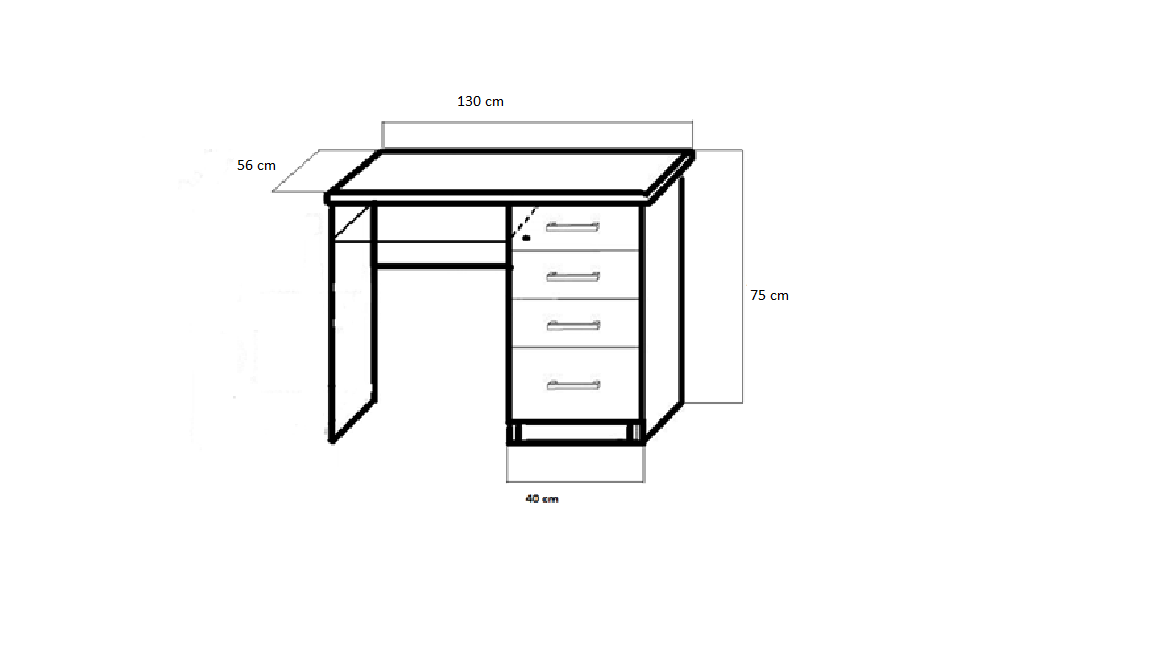 